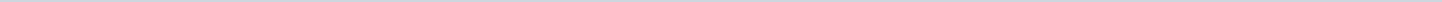 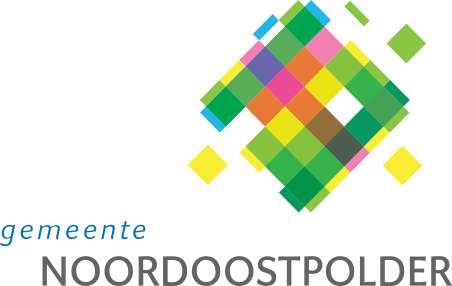 Gemeente NoordoostpolderAangemaakt op:Gemeente Noordoostpolder29-03-2024 13:38Besluitenlijsten raad13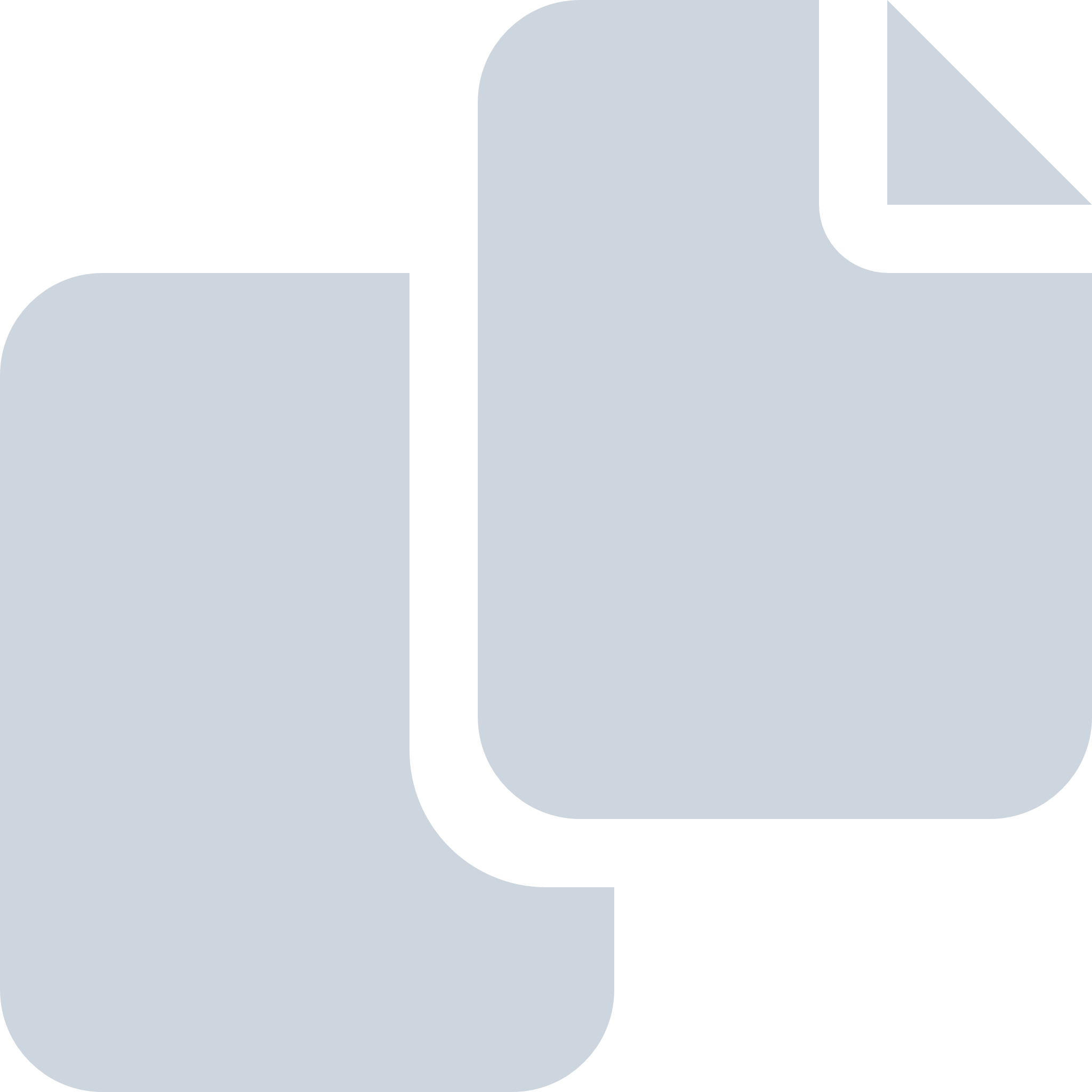 Periode: 2017#Naam van documentPub. datumInfo1.Besluitenlijst raadsvergadering d.d. 6 juni 201708-06-2017PDF,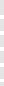 2,45 MB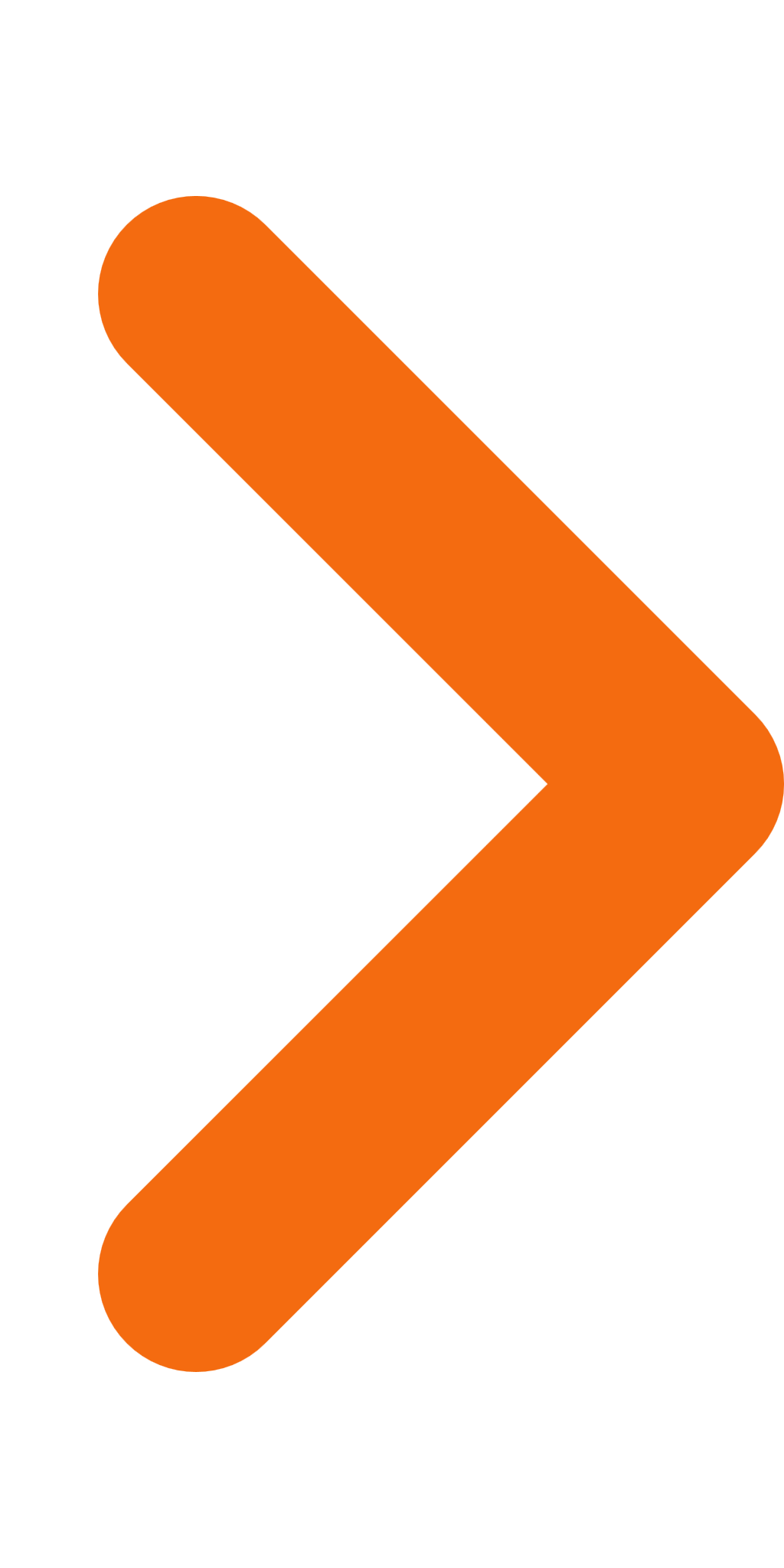 2.Besluitenlijst raadsvergadering d.d. 27 februari 2017.28-02-2017PDF,964,21 KB3.Besluitenlijst raadsvergadering d.d. 23 januari 2017.31-01-2017PDF,2,28 MB4.Besluitenlijst raadsvergadering d.d. 13 maart 2017.15-03-2017PDF,1,02 MB5.Besluitenlijst d.d. 18 april 2017.19-04-2017PDF,1,43 MB6.Besluitenlijst d.d. 15 mei 201716-05-2017PDF,1,29 MB7.Besluitenlijst 28 augustus 201729-08-2017PDF,976,47 KB8.Besluitenlijst 27 november 201728-11-2017PDF,1,99 MB9.Besluitenlijst 25 september 201726-09-2017PDF,3,04 MB10.Besluitenlijst 18 december 201719-12-2017PDF,2,90 MB11.Besluitenlijst 16 oktober 201731-10-2017PDF,3,42 MB12.Besluitenlijst 13 november 201728-11-2017PDF,2,26 MB13.Besluitenlijst 10 juli 201711-07-2017PDF,4,06 MB